Custer County Library BoardMinutesJuly 19, 2023						     	 	Custer County LibraryThe Custer County Library Board of Trustees met at 1:00 p.m. on Wednesday, July 19th  at the Custer County LIbrary.  Persons in attendance were Interim Library Director Sarah Myers, Library Assistant Hermosa Branch Director Bert Phillip, current Trustees Dave Sutton, Cheryl Dillon (via Zoom), Katie Wiederholt, and Leo Van Sambeek.  Dave chaired the meeting and called it to order at 1:00 p.m.  AGENDA CHANGES/CORRECTIONS No changes or amendments to the agenda.MINUTESJune 21st Board Minutes:  Katie made a motion to approve the June Board minutes.  Cheryl seconded the motion. The motion carried.  TREASURER REPORT: The Board reviewed the June finaincails for the Library and County ledger to track spending. The library is half way through spending and areas needed budget line spent in 2023 were discussed.  Computer updates for Custer and Hermosa were discussed.GENERAL CHECKING:  		Balance of $17,751.23 as of July 13, 2023	COUNTY SPREAD SHEET:  	Balance $175,406.21 as of July 13, 2023LIBRARIAN REPORT:  The Librarian Report is attached to and is part of this month’s Minutes. Summer Reading Updates- Teen and Children’s programs are wrapping up this week. Final number will be provided at the next board meeting. Open Poistions ate the Custer County Library- We are working with Todd Fish, County HR, to get positions posted for two openings. Positition Descriptions have been revised to accommodate the current needs of the library. Streaming Opportunities-  With concerns of overspending with a Hoopla subscription, Roku devices were purchased to fill the need for streaming opportunities for Custer County residents. If this seems a feasible solution, more will be purchased to accodate Hermosa as well. OLD BUSINESS:Podcast – It was proposed to table the podcast proposal for the Custer Library. With current staffing concerns, it is not feasible at present. NEW BUSINESS:  2024 Proposed County Budget- The proposed 2024 Annual budget was discussed and provisional approval was given with Leo making to the motion to approve. Katie seconded with provisional approval. The motion carried.  A few line items need corrected to reflect board discussion. Email approval will be sent out for final approval before submitting to the County.Hermosa Branch Director additional hours discussion- Leo moved to present to the Custer County Commission to recommend the Hermosa Librarian to 32 hours a week and to include benefits. Katie seconded. The motion carried. Board Meeeting for August- It was propsed to re-convene in September for the next board meeting. Katie made the motion. Leo seconded. The motion carried. EXECUTIVE SESSION -Vacant Assistant Library Director Position- The board agreed and approved to post 2 positions for the Custer County Library. Leo moved to end executive session. Katie seconded. The motion carried. Hermosa building committee update was asked about by Leo. The fair will be 10-12th of August. There will be a booth. No meeting at the beef barn in July. Dave would like to be added to the email thread for the building committee. AnnouncementsBranch Out hosted by Custer August 23rdSDLA Conference in September 27-29thNEXT MEETING:   September 20th at 1 p.m at the Custer Library. ADJOURNMENT:  Dave made the motion to adjorn and Katie seconded the motion. The motion carried. The meeting was adjourned at 2:00 p.m.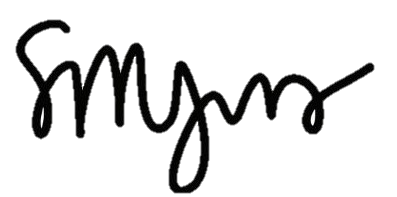 Sarah Myers Interim Secretary/TreasurerJuly Director ReportSummer Reading Program UpdatesWe finished just today the Children’s Summer Reading Program. We were hosted but the Custer Elementary. Black Hills Raptors was the main event funded by a sponsorship from First Interstate Bank. The Teen Program will end tomorrow with the teens going to Horatio’s Ice cream for a party. Final program numbers will be available at the next board meeting. Open Positions for Custer County LibraryI have sent in Position descriptions to Todd for a Circulation Clerk- 32 hours and Circulation and Cataloguing Assistant- 40 hours. These should be advertised ASAP. Streaming OpportunitiesIn the past, it was proposed to spend funds for Hoopla to get streaming services to Custer patrons. I visited with both Doris Ann and Jessie regarding Hoopla and their main concerns is the payment scale. It is based on per use, so it would be easy to go over your budget. There were some concerns with other libraries in the consortium that have use Hoopla in the past, or currently testing it out. I feel we can get streaming services to the public by using Roku streaming boxes. We were able to purchase 2 during Prime Week. 